Designing a Thermostat Worksheet Answer KeyMost of us have a thermostat in our homes to control heating and cooling systems of our home.  These important devices help us save energy by automatically turning off energy intensive equipment when not needed.  How do these devices work?  In this activity, we’ll use an electronic sensor and Ohm’s Law to design and build a thermostat.Part 1: How can you measure temperature electronically?With a multimeter, measure the voltage across the 1 kΩ resistor.  You should get a positive value around 0.23 V.  Rub your hands together and touch the top of the LM35 sensor.  What happens to the voltage reading?Now let’s calibrate the sensor by developing an equation we can use to convert from voltage to temperature in Celsius (ºC).  Hint: Rub your hands together to heat them up.Assume a linear relationship between voltage across the 1 kΩ resistor and temperature.  Using your data, develop an equation to determine voltage across the 1 kΩ resistor in terms of temperature (ºC).Part 2: How can you “set” the thermostat?Let’s set the thermostat in cooling mode so it turns on when the temperature goes above a certain degree.  What temperature do you want to “set” your thermostat?  Make sure this set point is lower than your palm temperature but higher than room temperature.What is the LM35 voltage output that corresponds to this temperature?Which choice correctly compares the voltage drop across R1 (V1) and the voltage drop across R2 (V2)?b.   Which choice correctly compares the current through R1 (I1) and the current through R2 (I2)?c.   Which choice correctly indicates the relationship for the current through the voltage divider?Which choice correctly indicates the voltage drop across R2 (V2).With the relationships between current and voltage from (5), you can determine an equation to quantify the value of R1.  Substitute the equation for (5c) into the equation for (5d).Solve the equation you just found for R1.Plug in the known values (VBat=9 V, R2=1 kΩ, V2 set point) into your equation and calculate the value needed for R1.Part 3: Does the light turn on when it is supposed to?Now you can connect your LM35 sensor and voltage divider to an operational amplifier (LM324). Add the LM324, 2 kΩ resistor, light emitting diode (LED) and connections shown to the right to your breadboard.  NOTE: The bridges show where wires are NOT connected.Connect the 9 V battery to the circuit and measure the voltage across R2.  Is it still at your desired value? (Remember to disconnect the battery between measurements).It should still read the desired voltage.  If it doesn’t, check the connection points. The LM324 compares the voltage from Pin 13 (V2 of the LM35) to ground and from Pin 12 (Vout of the LM35) to ground.  If the voltage across Pin 13 is greater than Pin 12 then no voltage will be supplied to Pin 14.  If Pin 13 is less than Pin 12, the LM324 supplies voltage to Pin 14, turning on the LED.Warm up your hands by rubbing them together and touch the top of the LM35 sensor with your palm.  Measure the voltage from the output of the LM35 sensor (Pin 12 to ground) as you heat the LM35 with your palm.  Does the circuit behave as it should?  Explain.What should happen when the LM35 reaches room temperature again?Part 4: Can a thermostat save energy?Why would it be beneficial to increase the thermostat set point when nobody's home?What temperature should the thermostat be set at when nobody’s home?  What LM35 voltage does this correspond to?Redesign your thermostat for the “nobody’s home” situation.  Show calculations below and build it. Does it work?Part 5: Can you use the circuit for a heating circuit?In a heating circuit, the heater turns on when the temperature gets too low.  Adjust the circuit so it will work for heating.  Note how you changed the circuit and show calculations below.  Obtain a bag of ice or cool object and see if it works. Part 6: Can “on” and “off” be at different temperatures?Why would you want “on” and “off” to be set at different temperatures?Continuing to use the heating circuit, complete the table below.Now you can use Ohm’s Law (V = RI) and your understanding of series circuits to develop an equation for R4.  Let’s begin by looking at the voltage drop through R2 and R4 when the LED is lit.  Which choice correctly compares the voltage drop V2, V4, and V14.Now consider the current through R4.  Which choice correctly compares the current through R4 to the current through R2 at the upper and lower limit?Use Ohm’s Law (V = RI) to develop an equation for V4 in terms of current I4 and R4.Use Ohm’s Law again to develop an equation for I2,L (in terms of V2,U and R2) and I2,U (in terms of V2,L and R2).Challenge: Combine equations from (19) through (22) to develop an equation for R4 in terms of V14, V2,U, V2,L, and R2.Now, put in the appropriate R4 and test it.  Did it behave appropriately?  Explain.Obtain a breadboard, jumper wires, 9 V battery (with battery connectors), and an LM35 Temperature Sensor chip.  Build the circuit shown to the right.  To save energy, connect the battery only when taking measurements.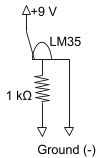 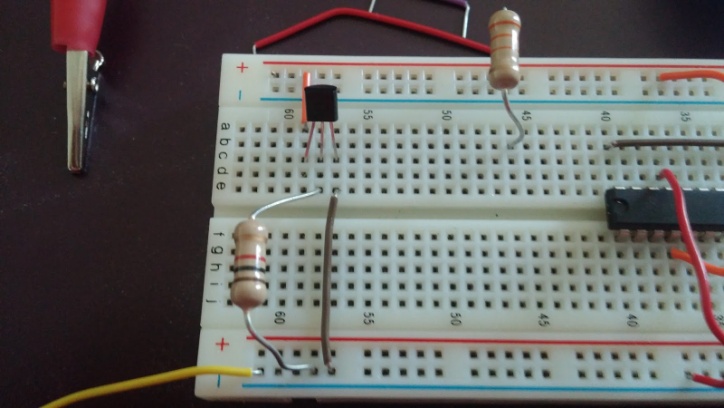 The voltage output of the sensor will increase as its temperature increases.Complete table to the right, measuring the room and your palm with a thermometer and the circuit you just built.  Voltage (V)Temp (ºC)Complete table to the right, measuring the room and your palm with a thermometer and the circuit you just built.  Room0.2323Complete table to the right, measuring the room and your palm with a thermometer and the circuit you just built.  Palm0.2626slope=(0.26-0.23)/(26-23)=0.01 V/ºCy-intercept=0Equation: VLM35 = 0.01 T(ºC)Choose between 24-26ºC.Example: VLM35=0.01*(25ºC)=0.25 VNow you need divide the 9 V supplied by the battery so that part of the circuit equals the LM35 output voltage for your desired temperature.  We’ll move the 1 kΩ resistor (R2) over and combine it with another (R1) as shown.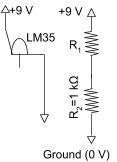 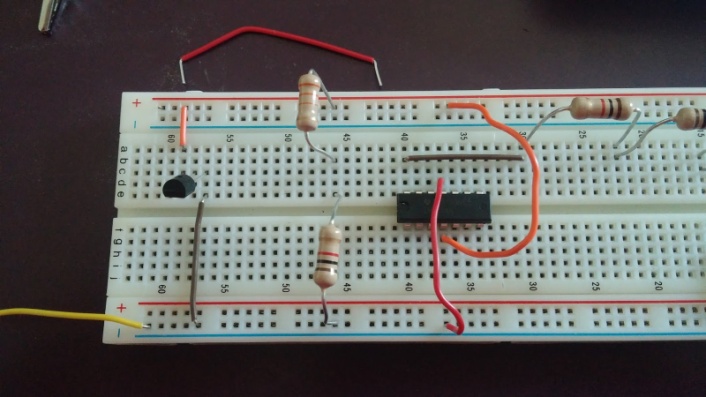 i.  V1+V2 = 9 Vii.  V1 = V2 = 9 V  iii. V1+V2 > 9 V  iv. V1+V2 < 9 VI1 < I2 ii.  I1 = I2 iii. I1 > I2 i.  I=(R1+R2)/VBatii. I=VBat/R1iii.  I=VBat/(R1+R2)iv.  I=VBat(R1+R2)i. V2=I/R2ii. V2=IR2iii.  V2=R2/Iiv.  V2=I + R2(5c) I=VBat/(R1+R2)(5d) V2=IR2V2= IR2= [VBat/(R1+R2)]*R2(5c) I=VBat/(R1+R2)(5d) V2=IR2V2=IR2= [VBat/(R1+R2)]*R2  V2(R1+R2) = VbatR2   V2R1 + V2R2  = VbatR2 V2R1= Vbat R2-V2R2    = (Vbat-V2)R2    R1=[(Vbat-V2)/V2]R2Example:R2=1 kΩVbat=9 VV2=0.25 VR1=[(Vbat-V2)/V2]R2R1=[(9 V- 0.25 V)/ 0.25 V]*1 kΩ      R1=35 kΩObtain the necessary resistor (s) and build your divider as shown to the right. Use the multimeter to ensure you obtained the desired value for V2.  Is it correct?It will be correct if the voltage drop across R2 is the desired value.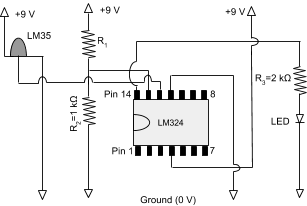 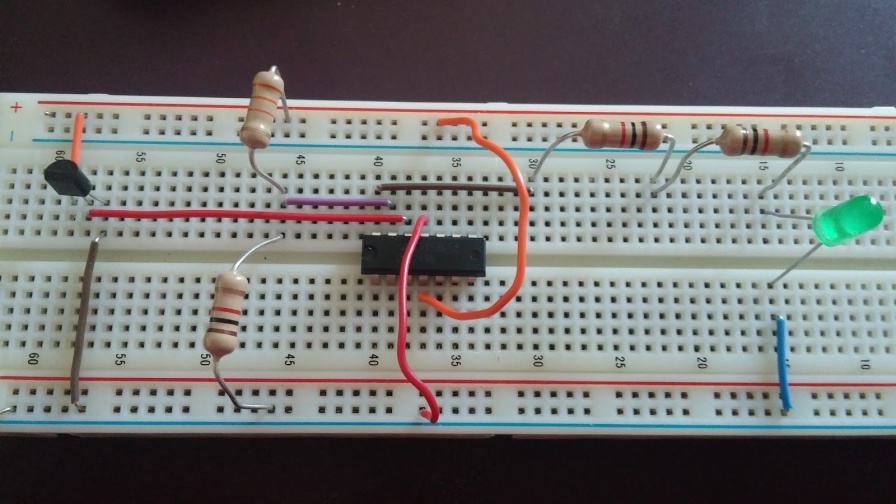 The light should turn on when the LM35 voltage (between Pin 12 and the ground) goes past the set voltage.The light should turn off when the LM35 voltage goes back below the set voltage.You don’t need to cool the space as much when nobody’s home.  Therefore, increasing the set point will save energy.Set it at a higher set point than used before but lower than the temperature that can be achieved by rubbing hands together.  Around 26 to 27ºC, which corresponds to 0.26-0.27 V.Need to replace R1 (or R2)Example:R2=1 kΩVbat=9 VV2=0.27 VR1==[(Vbat-V2)/V2]R2R1=[(9 V- 0.27 V)/ 0.27 V]*1 kΩ  R1=32 kΩNOTE: Could also change R2.Need to do the following:Adjust R1 so the set point is BELOW room temperature (maybe 19ºC).Switch connections to Pin 13 and Pin 12.  Now the LM35 should be connected to PIN 13 and V2 should be connected to PIN 12.  Initially, room temperature (LM35) will be higher than the set point.  Then the temperature of the LM35 goes below the set point it will turn on the circuit since the voltage to Pin 12 will be greater than Pin 13.For the heating circuit, this will allow the heater to heat the room past the low set point.  This will ensure that people are comfortable and decrease the number of heating cycles which may make the system more efficient.StateTemperature (ºC)LM35 Voltage (V)Turns On (lower limit)19V2,L= 0.19Turns Off (upper limit)21V2,U= 0.21The addition of one resistor (R4) will make different “on” and “off” points for this circuit.To figure out the value of R4 you first need to figure out the voltage supplied to Pin 14 for your circuit.  Measure the voltage drop from Pin 14 to ground when the LED is on.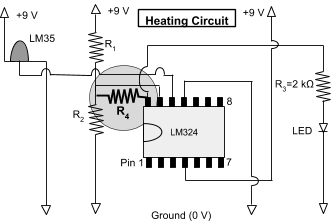 V14 = V2,U = V4V14 = V2, U - V4c.  V14 = V2,U + V4d.  V14 = V4 - V2, UI4 = I2,U + I2,Lb.  I4 = I2,U - I2,Lc.  I4 = I2,U = I2,LTool: V=RIV4=R4I4Equation for I2,L in terms of V2,L and R2Equation for I2,U in terms of V2,U and R2V=RI  I = V/R          I2,L=V2,L/R2I2,U=V2,U/R2V14=V2,U+V4V14=V2,U+R4I4V14= V2,U+R4(I2,U – I2,L)R4(I2,U – I2,L)=V14- V2,UR4=(V14-V2,U)/(I2,U – I2,L)R4=(V14-V2,U)/[( V2,U /R2)-( V2,L /R2)]R4(V2,U - V2,L)=(V14- V2,H)*R2R4=[(V14- V2,H)/(V2,U - V2,L)]*R2Example:V14= 7.1 VV2,L = 0.19 VV2,U = 0.23 VR2= 2 kΩR4= [(7.1 V- 0.23 V)/(0.23 V- 0.19 V)]*1 kΩR4=172 kΩ